封面：金英杰直播学院
2020口腔专业学习计划班主任老师：板蓝根、曲娘娘、主尖锉2019年口腔执业/助理执业医师已经结束一段时间，不知道大家对此次“热搜”考试有何看法？不论是考完累觉不爱的你，还是即将考试吃瓜群众的你，是否有些亚历山大呢？接下来直播学院班主任老师带你一起简单看看19年考试情况。跨题型不可回看：准考证打印出来发现---跨题型不可回看，顿时同学们感到紧张焦虑，但考完发现，其实影响不大。题目考法：以往的基础题慢慢减少，题目偏临床病例、应用，基础医学也结合临床应用出题。题目越来越倾向于临床操作工作，出题会更加灵活，考查考生的临床思维能力和分析能力。（大家认为今年偏难，加之题干很长，受到不小的打击。但通过班主任老师的分析，越偏临床越对大家有利！！例如口外大家棘手的肿瘤出的偏少，口解中颌面部解剖没有牙体解剖及应用考的多，口修复注重设计要点等等。在临床上非口腔全科医生，注意不要偏科。所以要在熟练掌握基础知识的基础上，这些题都可信手拈来、迎刃而解。）英文名词:大家应该发现今年考试中出现的英文名词了吧！所以2020年要对一些重要的口腔疾病的英语多有留心。 好了，废话不多说，接下来根据2019年考情分析，班主任老师为大家制定了新的2020学习规划。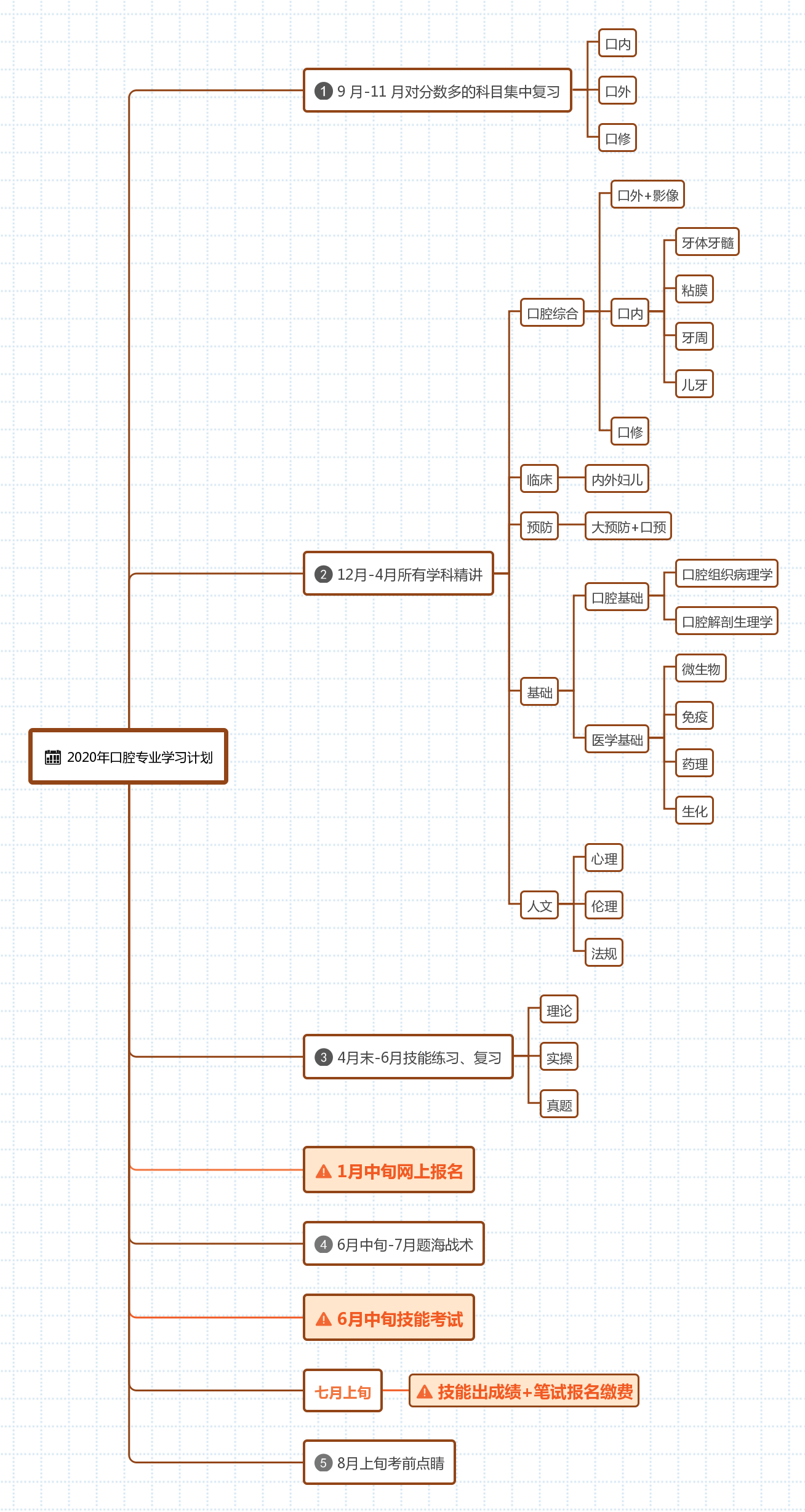 ◎时间会有变动，具体时间根据官网通知调整2020年口腔执业（助理 ）医师考试复习计划（王牌）网上报名 ：2020 年 1月10-1月20日技能考试 ：2020 年6月9 - 15 日笔试时间 ：2020年8 月24-25日一、复习原则先全面,后重点;先熟悉,后牢记;先理解,后运用。二、复习目标把握绝大部分的重点知识,提高应试技巧和综合能力。三、复习时间1、总时间: 2019年11月——2020年8月,共10个月。2、每日时间:2小时(平均每天)。四、复习阶段及时间阶段学习规划 9月——10月考情分析、复习技巧、全年学习计划安排、规划考试复试时间，每年都有波动取的平均值口腔执业医师综合笔试各科目占分比
口腔执业助理医师综合笔试各科目占分比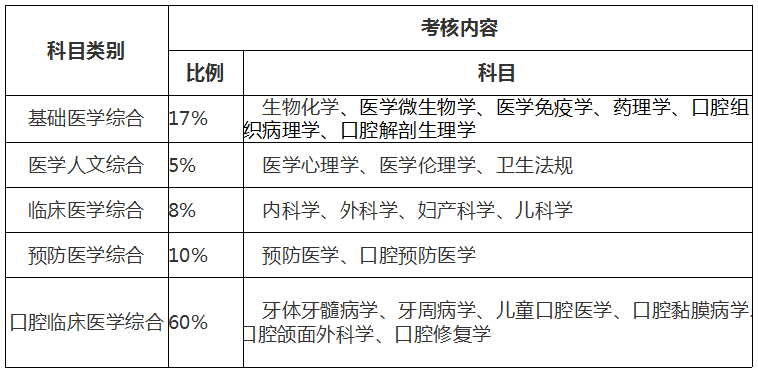 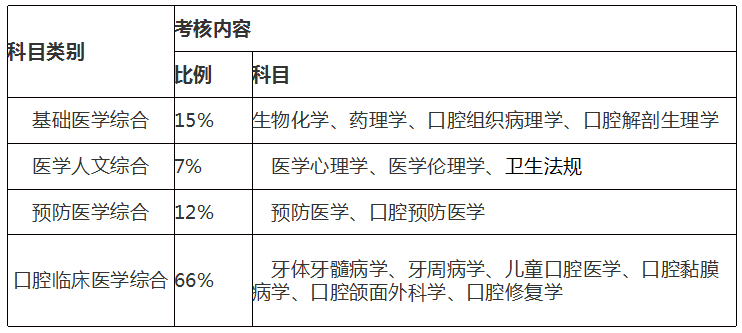 了解占分比，复习有主次第一阶段:重点学科> 9月17——11月下旬（8周）占分比重高的学科（口腔颌面外科学、口腔修复学、口内）           配合直播，深度学习。（可以利用空余时间随身携带《口腔执业（含助理）医师资格考试核心考点速记之超级宝典》，浓缩高频考点图表化，方便学习）复习顺序与偏重点：口腔临床医学综合优先考纲解读了解考试大纲  重点知识，高频考点，对比2019大纲变化内容变动 第二阶段:核心精讲>12月——4月中旬（18周）系统复习,全面掌握知识点阶段;全面仔细过一遍课本，夯实基础，梳理难点，不易得分点 ，同时以习题巩固知识点。推荐金英杰系列书籍《 2020口腔执业（含助理）医师核心考点全攻略》+《口腔执业（助理）医师考试同步金题》注意：口腔执业助理医师考试比执业医师少了内科学、外科学、妇产科学、儿科学等临床医学内容，所有科目的考试难度分析及复习方法可以参考口腔执业医师的。第三阶段:技能突破>4月下旬——6月（7周）推荐金英杰配套操作图解《口腔执业（含助理）医师资格考试实践技能图解》着重技能知识的学习，集中式的复习，运用一个月的时间每天三个小时学习，跟着直播课程，拿下技能考试内容了解各占考试时间及各站分值。六站2，技能复习三阶段第四阶段：抢分突破>6月下旬——7月中旬（3周）立即进入笔试复习阶段，坚持每天学习三个小时，高频考点串讲，梳理必考得分点，针对性的归类做题查漏补缺哪里短板补哪里，错题回顾知识点。推荐《口腔（助理）执业医师资格考试经典1000考题》+《口腔执业（助理）医师考试同步金题》以题带点，总结薄弱环节。第四阶段:金题讲练>7月中旬——8月中旬（4周）《口腔执业（助理）医师冲刺金题》+《口腔（助理）执业医师资格考试经典1000考题》模拟考试,提高应试得分能力阶段; 串联知识点,把握重点、难点阶段;进入习题复习阶段，知识点的出题方向，易考点，易错点，找出自己的薄弱部分重点加强突击，每天保障自己能做50道题，把错题记在笔记本上，错的知识点总结翻书查看（弹性复习，自己调整时间）第五阶段:全真解密>8月中旬（6天）《口腔执业（助理）医师考前全真模拟卷》考前突破，高频考点冲刺，做到会的绝对不丢分，查漏补缺直播课跟上，坚持下来，不松弛，有压力 ，不要焦虑第六阶段：考前点睛>考前一周（6天）考前最后高频知识点的回顾，重复记忆。用这12天时间把最后易得分，好得分的做到绝不失分做6套试卷 两天一套在2个小时内做 上150道最后，不管是班主任为大家制定的计划还是自己按照自己的计划学习，只要坚持，对得起自己的努力就是成功，直播学院班主任老师们祝愿广大考生能一战成功！！我们的口号是：好，很好，非常好，共过医考！！！好课推荐方式一：浏览器搜索“金英杰医学”官网，查看最新课程、资讯动态；方式二：下载“金英杰医学”APP，查看本专业最新、最适合你的课程；方式三：添加金英杰直播老师微信（微信号：jinyingjiezhibo），进一步了解课程详情；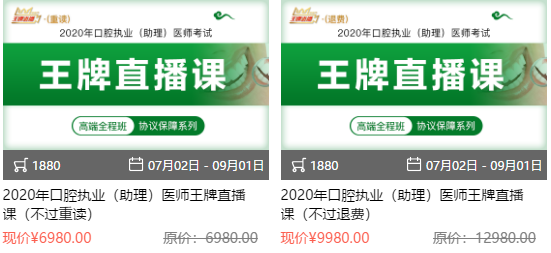 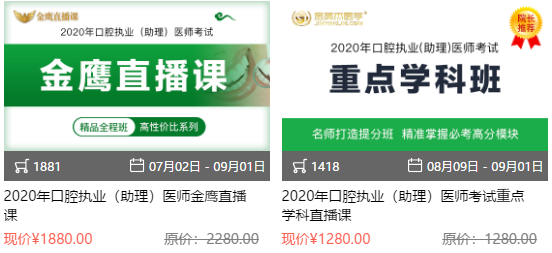 学习内容学习目标口腔组织病理学抽象的基础学科把握重点知识配合直播课，标注重点，强化记忆，与各科疾病联系学习，直播课要做笔记口腔解剖生理学基础学科知识点较多且需要记忆，多进行图片观察及联想记忆，配合直播课理解内容，与各科联系紧密，加深记忆，打好基础有助于其他学科学习。牙体解剖尤其重要。口腔预防医学重点配合直播课，掌握流行病学相关统计方法，各个疾病预防方法任务，与各学科交叉，多做习题加深记忆难度不大。牙体牙髓重点学习每种疾病的病因发病机制，联系各个疾病进程，临床表现，检查方法，诊断与鉴别诊断，治疗方案，转规归预后（联系临床），对于A3/4型题考试要求较高，且注意细节，需要重点掌握。口腔修复学修复诊断设计部分内容难度较大，需要扎实掌握相关基础知识，并结合模型联想记忆，理解相关设计原理。 考试对理论基础要求较高，临床经验常常可以帮助理解记忆，在复习之初，不妨多动手感受相关操作要求，可通过模拟演练修复过程帮助理解，加深记忆。口腔颌面外科学受临床工作经验限制，口腔颌面外科学得分难度较大，归结原因主要是对口腔解剖生理学等基础知识不熟悉。 没有良好的知识积累，难以理解。所以必打好专业基础，否则得分水平难以提高。考试复习重点应以临床工作常见病患处理为主。如齿槽外科、清创缝合术、口腔间隙感染。不断钻研复杂疾病，扩大得分面。牙周病学牙周病学中许多疾病临床表现相似，致病菌易混淆，牢固掌握各种疾病鉴别要点至关重要。 建议通过做题+总结，准确把握疾病鉴别要点。尤其是经常混淆出错的部分更需要特别注意，加强理解记忆。牙周手术部分不可放弃。儿童口腔医学与牙体牙髓牙周颌外的成人疾病对比记忆，求同存异，注意特性和细节掌握。口腔粘膜病学因有此科目于大多数口腔医生来说临床接触较少，所以学习难度大，但出题难度一般常，以黏膜病临床表现，鉴别诊断为主。学习中多总结列出表格，配合课程，多做习题，区别相关疾病的临床表现，做到可以准确鉴别诊断。药理药理学作为医学基础学科中重要的一个科目，篇幅较大，内容丰富，通过系统复习可剖析出部分得分点，提高得分。不宜强求得分，可根据个人复习情况选择性学习。卫生法规多文字概念性知识，重在了解，不断增加知识储备。 强化记忆不难理解，及时巩固可获得较好的复习效果。是考前提分首选科目之一。今年题目增多医学心理学较易得分。 在复习过程中结合所学心理知识，及时调整复习状态，加强巩固理解。如何抵抗遗忘，排解焦虑也可在心理学中找到答案。是考前提分首选科目之一。今年题目增多医学伦理学多描述性知识，强化记忆效果好。 较易得分。是考前提分首选科目之一。不必过早复习，耗费精力，考前突击复习效果较好。今年题目增多生物化学、微生物学、医学免疫学作为医学基础学科中的一个重要科目，篇幅较大，内容丰富，通过系统复习可剖析出部分得分点，提高得分。可根据个人复习情况选择性学习。预防医学通过系统复习可剖析出部分得分点，提高得分。 由于考题较少，不宜强求得分，可根据个人复习情况选择性学习。内科学内科学约占出题比重约占总题量3%左右，多为了解性知识，考试难度不大，但由于口腔专业考生对临床医学接触较少，难以理解，但通过系统学习，有望提高得分。 由于考题较少，不宜强求得分，可根据个人复习情况选择性学习。外科学外科学出题比重约占总题量2%左右，与内科学一样，多为了解性知识，考试难度不大，但由于口腔专业考生对临床医学接触较少，难以理解，但通过系统学习，有望提高得分。 由于考题较少，不宜强求得分，可根据个人复习情况选择性学习。妇产科学、儿科学妇产科学约占出题比重约占总题量1%左右，多为了解性知识，考试难度不大，但由于口腔专业考生对临床医学接触较少，难以理解，但通过系统学习，有望提高得分。 由于考题较少，不宜强求得分，可根据个人复习情况选择性学习。考站名称考站名称题量分值（分）时间（分钟）考试形式考试要求第一考站口腔检查22420操作考生进行洗手和戴手套操作，对已考考生进行黏膜消毒、一般检查、特殊检查，并记录检查结果。由考官评分。第二考站口腔操作2～34036操作考生在仿头模、模具或离体牙上进行操作，或对已考考生进行操作。由考官评分。第三考站急救技术2106操作考生在模拟人上进行操作，或对已考考生进行检查。由考官评分。第四考站病史采集155口试每个考组的第四考站、第五考站合并在同一房间、使用同一台考生机进行。计算机呈现试题，考生口述作答。由考官评分。第五考站病例分析11810口试每个考组的第四考站、第五考站合并在同一房间、使用同一台考生机进行。计算机呈现试题，考生口述作答。由考官评分。第六考站健康教育133操作+ 口述考生在模具上操作，边操作边口述。由考官评分。合计合计9～1010080备注：1.将对沟通、人文关怀等医学人文素质的考核融入各考站进行，分值占8分。
2.考试时间包含考生阅读试题、物品准备和操作作答所用时间。备注：1.将对沟通、人文关怀等医学人文素质的考核融入各考站进行，分值占8分。
2.考试时间包含考生阅读试题、物品准备和操作作答所用时间。备注：1.将对沟通、人文关怀等医学人文素质的考核融入各考站进行，分值占8分。
2.考试时间包含考生阅读试题、物品准备和操作作答所用时间。备注：1.将对沟通、人文关怀等医学人文素质的考核融入各考站进行，分值占8分。
2.考试时间包含考生阅读试题、物品准备和操作作答所用时间。备注：1.将对沟通、人文关怀等医学人文素质的考核融入各考站进行，分值占8分。
2.考试时间包含考生阅读试题、物品准备和操作作答所用时间。备注：1.将对沟通、人文关怀等医学人文素质的考核融入各考站进行，分值占8分。
2.考试时间包含考生阅读试题、物品准备和操作作答所用时间。备注：1.将对沟通、人文关怀等医学人文素质的考核融入各考站进行，分值占8分。
2.考试时间包含考生阅读试题、物品准备和操作作答所用时间。技能理论4月21日 ——5月12 日（3周）复习技能相关理论知识，理论技能结合，加深记忆。技能实践5月13日——5月25日（2周）观看操作视频，注意失分点，反复练习技能真题5月26日——6月6日（2周 ）观看直播课程，历年真题讲解反复练习时间学习内容学习目标2~3天口腔基础把握知识点，做到不丢分，1000道题把相关的题目做完2~3天牙体牙髓+儿牙重点学习每种疾病的病因分类临床表现，检查方法，诊断与鉴别诊断，治疗方案，转规归预后，做相关题目2~3天颌外重点学习每种疾病的病因分类临床表现，检查方法，诊断与鉴别诊断，治疗方案，转规归预后，做相关题目2~3天修复重点为各种修复适应症设计等，习题的出题形式进行查漏补缺2~3天牙周+黏膜+预防重点学习每种疾病的病因分类临床表现，检查方法，诊断与鉴别诊断，治疗方案，转规归预后，做相关题目1~2天生化，微生物，免疫结合老师的直播课，学习理解加强记忆，做1000道练习册相关题目1~2天内科结合老师的直播课，学习理解加强记忆，做1000道练习册相关题目1~2天外科结合老师的直播课，学习理解加强记忆，做1000道练习册相关题目1~2天妇，儿预防结合老师的直播课，学习理解加强记忆，做1000道练习册相关题目1~2天医学伦理与法规卫生法规结合老师的直播课，学习理解加强记忆，做1000道练习册相关题目时间学习内容学习目标1天口腔基础把做到关于的错题在做一遍，在过一遍知识点2天牙体牙髓+儿牙把做到关于的错题在做一遍，在过一遍知识点2天颌外把之前总结自己背写的 看一遍，细的知识点在翻书过一遍2天修复把之前总结自己背写的 看一遍，细的知识点在翻书过一遍1天牙周+黏膜+预防把之前总结自己背写的 看一遍，细的知识点在翻书过一遍1天生化，微生物，免疫结合老师直播课考点知识串讲，记忆重要，高频考点1天内科，外科结合老师直播课考点知识串讲，记忆重要，高频考点1天妇，儿预防结合老师直播课考点知识串讲，记忆重要，高频考点1天医学伦理与法规卫生法规结合老师直播课考点知识串讲，记忆重要，高频考点